.Intro: 32 countsSECTION 1: FWD, KICK, BACK, HOOK, FWD, KICK, BACK, HOOKSECTION 2: WALK FWD X 3, KICK, BACK X 3, TOUCHSECTION 3: V-STEP X 2SECTION 4: R VINE, TOUCH, 1/4 L VINE, SCUFFStart Again.  Have fun and Enjoy!Contact – email: linedanceriversdal@gmail.comOne Way Ticket AB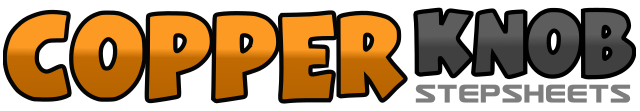 .......Count:32Wall:4Level:Absolute Beginner.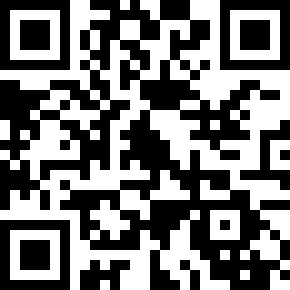 Choreographer:Heidi Cronjé (SA) - February 2020Heidi Cronjé (SA) - February 2020Heidi Cronjé (SA) - February 2020Heidi Cronjé (SA) - February 2020Heidi Cronjé (SA) - February 2020.Music:One Way Ticket - Eruption : (3:36)One Way Ticket - Eruption : (3:36)One Way Ticket - Eruption : (3:36)One Way Ticket - Eruption : (3:36)One Way Ticket - Eruption : (3:36)........1-4Step R fwd, Kick L fwd, Step L back, Hook R over L5-8Step R fwd, Kick L fwd, Step L back, Hook R over L1-4Walk R fwd, Walk L fwd, Walk R fwd, Kick L fwd5-8Walk L back, Walk R back, Walk L back, Touch R next to L1-2Step R fwd to R diagonal, Step L fwd to L diagonal3-4Step R back, Step L together5-8Repeat counts 1-41-4Step R side, Cross L behind R, Step R side, Touch L next to R5-8Step L side, Cross R behind L, Turn 1/4 L and step L fwd, Scuff R